.Start on vocals[1-8] Back-Recover, ½ Turn Triple, Side-Recover, Cross & Cross[9-16] Side-Recover, ¼ Turn & Sweep Back-Lock-Back, Sweep Back-Lock-Back, Back-Recover[17-24] Cross-Recover-Side [x2], Back-Recover, ½ Pivot[25-32] Side-Touch, Kick-Ball-Cross, ¼ Turn [x2], Shuffle ForwardTag At the end of Wall 4 – add - Cross-Lock-Cross [x2], Double Bump [x2]Don't Wanna Lie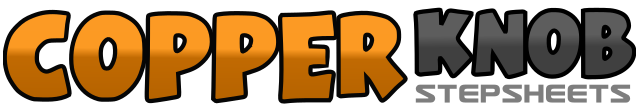 .......Count:32Wall:4Level:Improver.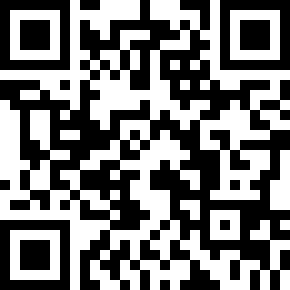 Choreographer:Betty George (NZ) - December 2018Betty George (NZ) - December 2018Betty George (NZ) - December 2018Betty George (NZ) - December 2018Betty George (NZ) - December 2018.Music:Let's Keep It That Way - Mac DavisLet's Keep It That Way - Mac DavisLet's Keep It That Way - Mac DavisLet's Keep It That Way - Mac DavisLet's Keep It That Way - Mac Davis........1-2Step L back, recover on R3&4Turn ½ right & triple step L.R.L.5-6Step R to side, recover on L7&8Cross R over L, step L to side, cross R over L [6.00]1-2Step L to side, recover on R3&4Turning ¼ left sweep L back, lock R over L, step L back5&6Sweep R back, lock L over R, step R back7-8Step L back, recover on R [3.00]1&2Cross L over R, recover on R, step L to side3&4Cross R over L, recover on L, step R to side5-6Step L back, recover on R,7-8Step L fwd, ½ pivot right [weight on R] [9.00]1-2Step L to side, touch R next to L3&4Kick R fwd, step on ball of R, cross L over R5-6Turn ¼ left & step R back, turn ¼ left & step L to side7&8Shuffle fwd R.L.R. [3.00]1&2Cross L over R, lock R behind L, cross L over R3&4Cross R over L, lock L behind R, cross R over L5&6Stepping fwd double bump L.R.L.7&8Stepping fwd double bump R.L.R.